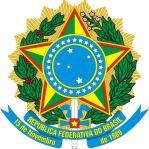 SERVIÇO PÚBLICO FEDERALCONSELHO DE ARQUITETURA E URBANISMO DO BRASIL - CAU/BRDELIBERAÇÃO PLENÁRIA Nº 2, DE 15 DE DEZEMBRO DE 2011Aprova a composição das Comissões Permanentes, das Comissões Especiais e do Conselho Diretor do CAU/BR.O Conselho de Arquitetura e Urbanismo do Brasil (CAU/BR), no uso das atribuições que lhe conferem os incisos III e XI do art. 28 da Lei n° 12.378, de 31 de dezembro de 2010, e os incisos XIX e XXXI do art. 29 do Regimento Geral Provisório aprovado na Sessão Plenária Ordinária n° 1, de 18 de novembro de 2011, e de acordo com a deliberação adotada na Sessão Plenária Ordinária n° 2, realizada nos dias 14 e 15 de dezembro de 2011;DELIBERA:Aprovar as seguintes composições dos órgãos que especifica das Instâncias Consultivas do Conselho de Arquitetura e Urbanismo do Brasil (CAU/BR), para o mandato no período de 19 de dezembro de 2011 a 31 de dezembro de 2012:COMISSÕES PERMANENTES:Comissão de Ética:Napoleão Ferreira da Silva Neto, Coordenador; Paulo Oscar Saad;Arnaldo Mascarenhas Braga;Heitor Antônio Maia da Silva Dores; e Luis Afonso Maciel de Melo;Comissão de Exercício Profissional:Antônio Francisco de Oliveira, Coordenador; Gilmar Scaravonatti;Paulo Ormindo David de Azevedo; Raimundo Nonato da Silva Souza; e Silvio Carvajal Feitosa;Comissão de Ensino e Formação Profissional:José Roberto Geraldine Júnior, Coordenador; Fernando José de Medeiros Costa;Fernando Diniz Moreira;Oscarito Antunes do Nascimento; e Marcelo Augusto Costa Maciel;1 de 3Comissão de Finanças:Roberto Rodrigues Simon, Coordenador; Cláudia Teresa Pereira Pires;Laércio Leonardo de Araújo; Roberto Lopes Furtado; e Rodrigo Capelato;Comissão de Atos Administrativos:Anderson Fioreti de Menezes, Coordenador; Ana Karine Batista de Souza;Celso Costa;Eduardo Cairo Chiletto; e Clênio Plauto de Souza Farias.COMISSÕES ESPECIAIS:Comissão de Relações Internacionais:Miguel Alves Pereira, Coordenador; Roberto Rodrigues Simon; Fernando Diniz Moreira;Paulo Oscar Saad; eJosé Roberto Geraldine Júnior;Comissão de Política Urbana:Paulo Ormindo David de Azevedo, Coordenador; Cláudia Teresa Pereira Pires;Antônio Francisco Oliveira; Roberto Lopes Furtado; e Silvio Carvajal Feitosa;Comissão de Planejamento do CAU/BR:César Dorfman, Coordenador; Laércio Leonardo de Araújo; Gilmar Scaravonatti.Tendo em vista a composição das Comissões Permanentes nos termos do item 1 antecedente e o disposto no § 2° do art. 35 do Regimento Geral Provisório, na redação dada pela Resolução CAU/BR n° 1, de 15 de dezembro de 2011, fica aprovada a seguinte composição do Conselho Diretor Consultivo:Haroldo Pinheiro Villar de Queiroz, Presidente do CAU/BR; Paulo Oscar Saad, Vice-Presidente do CAU/BR;Napoleão Ferreira da Silva Neto, Coordenador da Comissão de Ética;Antônio Francisco de Oliveira, Coordenador da Comissão de Exercício Profissional;José Roberto Geraldine Júnior, Coordenador da Comissão de Ensino e Formação Profissional; Roberto Rodrigues Simon, Coordenador da Comissão de Finanças; eAnderson Fioreti de Menezes, Coordenador da Comissão de Atos Administrativos.Esta Deliberação entra em vigor nesta data.HAROLDO PINHEIRO VILLAR DE QUEIROZPresidente do CAU/BR